	Email  : priyanka7972@gmail.com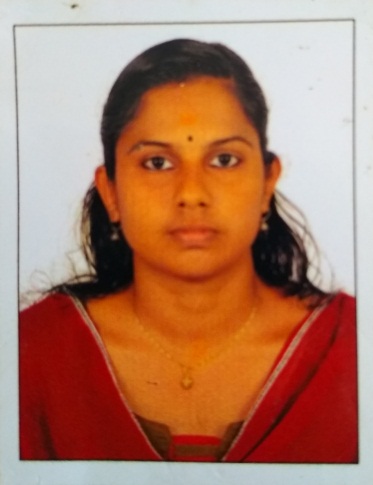 	Contact No: 09645697972	             objectiveTo strongly contribute the best of my skills and abilities to the success of the organization as well as my career, through a concept of learning from experiences and adding value to the organization.to excel in the work assigned to me, with most perfection and precision.                                                                                                                                      Academic detailsBachelor of Science with specialization in zoology (2012-2015) from Marthoma college, Tiruvalla with 75% marks (M.G University).Higher Secondary( 2010-2012) St’ Theresas BCHSS Chengaroor with 84% marks(board of higher secondary examination kerala Secondary school leaving certificates certificates(SSLC)2010 with state board kerala.	                                 Computer awarenessDiploma in foreign accountancy(DIFA)M.S office(Typing speed  50 WPM)	                                                                   Language KnownMalayalam  ,English ,Hindi.                                                                                                                                                          Core CompetenciesPositive AttitudeCommunication SkillsDedication to Work.Confident & Adaptable	                                                                            Personal details	Father name 	:    Ponnappan	Mother name        :   Sindhu ponnappan	Husband name      :   Arunraj	Date of Birth          : 01-03-1993	 Sex	       	: Female	Nationality        	: Indian	Religion & Caste     : Hindu , Ezhava	Address	: Arunnivas,kozhimala po				             Vallamkulam,Tiruvalla.                                                                       Pathanamthitta.                                                                                                                                         Working experience 	              Medical records department staff at belivers church mission-                                              hospital  tiruvalla.(2016-)	                                                   ReferencesProf.Dr.Reema Achiyamma MathewHead of the department, Marthoma collage,Thiruvalla.Contact No: 09447586340Jiji George , (supervisor ,belivers hospiatal Medical Records Dipartment)Contact No:09495606355.